الجمهورية التونسية  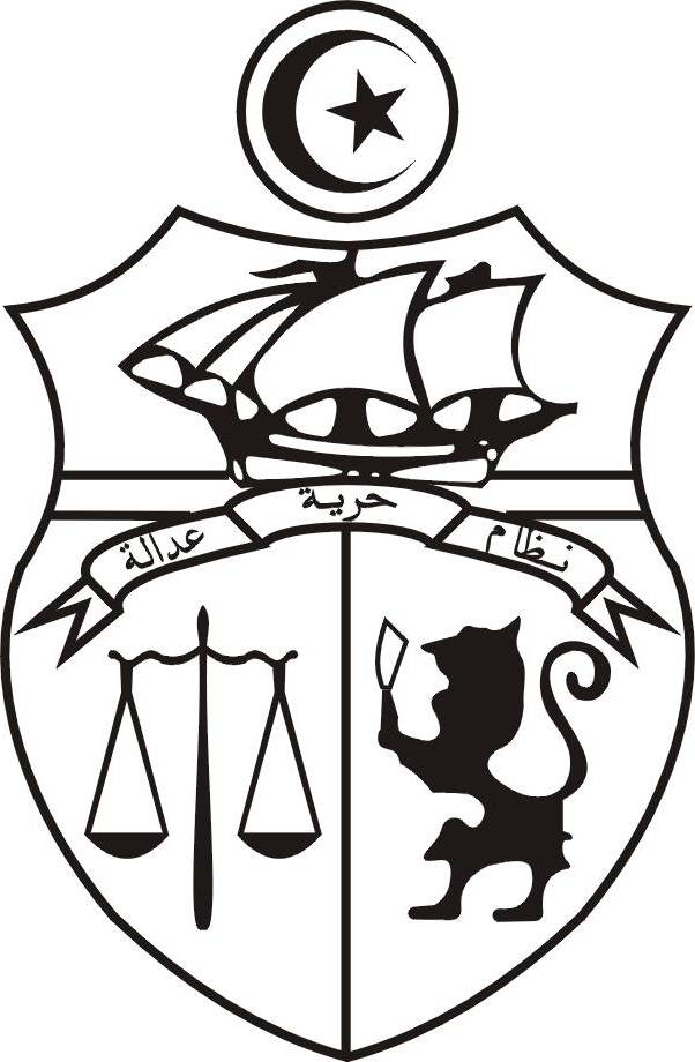 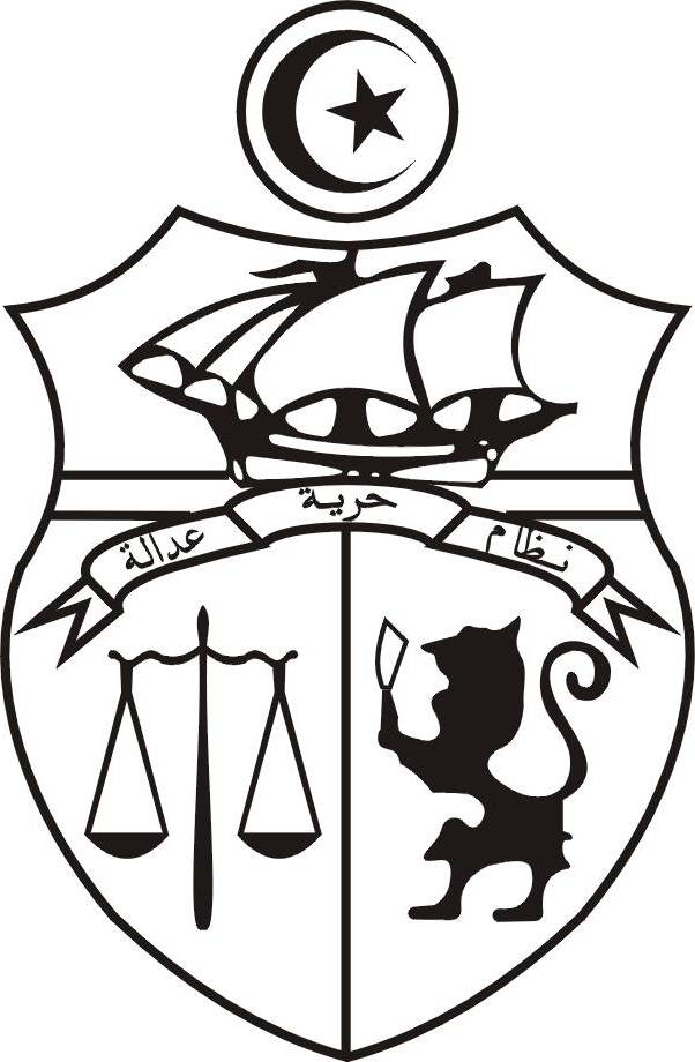 وزارة التعليم العالي والبحث العلمي جامعة المنستير كلية الصيدلة بالمنستيرالمنستير في 28  ماي 2020بلاغ إلى كافة الأساتذة و الطلبة الباحثينعلى إثر صدور القرارات الجديدة التي إتخذتها وزارة الإشراف بخصوص تأجيل العودة الجامعية من 01 جوان 2020 إلى 08 جوان 2020، فإن عودة النشاط البحثي بمخابر البحث التابعة للكلية سيكون أيضا بتاريخ 08 جوان 2020 عوضا عن 01 جوان 2020 بما في ذلك طلبة الماجستير و الدكتوراه.مع التقدير.                                                                           العميد                                                             الأستاذ عبد الحليم الطرابلسي